令和　年　月　日　　学校応援団・保護者の皆様○○市立○○小学校校　長　　　　　　「○○小学校応援団ボランティア活動の手引き」の配布について厳しい暑さが続いておりますが、皆様にはますますご清栄のこととお喜び申し上げます。また、日頃よりコミュニティ・スクール学校応援団の活動に対しまして、ご理解とご協力を頂きお礼申し上げます。　さて、ボランティアの活動に際しまして、皆様に再度確認をしていただきたく、○○小学校応援団ボランティアの手引きを配布いたします。内容も一部変更、追加になっておりますので、よくお読みいただき、今後のボランティア活動にお役立てください。引き続き、子どもたちの豊かな学びのために、ご支援・ご協力をよろしくお願いいたします。○○小学校応援団ボランティア活動の手引き１　○○小学校の学校支援ボランティアとは○○小学校では学校運営協議会（コミュニティ・スクール）に指定される以前から，子供たちの教育のために役に立ちたいという熱い思いを持って，学習活動や環境整備の活動に多くの方々がボランティアとして参加してくださっています。本校の学校支援ボランティアには「ゲストティーチャー型」「学習アシスタント型」「施設メンテナー型」「環境サポーター型」の４タイプがあります。①ゲストティーチャー型　　　学習支援を目的に，児童生徒の学習活動を直接指導するタイプです。授業の一部で講話や技術指導を担当するので，ゲストティーチャーやワンポイント講師，地域講師，社会人講師などとも呼ばれています。専門的な知識が必要です。【例:　お話し隊等の読み聞かせ，体育・図工・社会・総合等への支援】②学習アシスタント型　　　学習支援を目的としていますが，学習指導に中心的に関わるのではなく，教師等の指導を側面から援助するタイプです。　　　【例:　学習支援部会や体験活動支援部会等の活動，】③環境メンテナー型　　　学校環境整備などの支援のために，専門性を発揮しながら施設・設備の維持・管理を担うタイプです。専門業者に発注するまでもないが，ある程度の専門的な知識や技術をもつ方による活動になります。【例:　おやじの会や環境整備支援部会等の活動，池の補修，通信の発行】④環境サポーター型　　　環境支援を目的としていますが，専門的な知識や技術がなくとも,誰にでもできる活動を行うタイプと言えます。　　　　　【例:　子育て支援部会や安全支援部会・広報部会等の活動，校舎内清掃・草取り】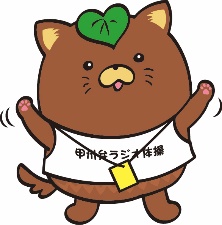 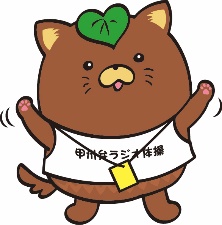 ２　こんな気持ちで始めてみましょう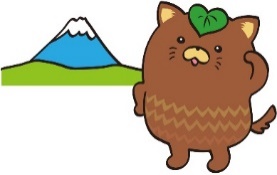 ３　学校支援ボランティア活動で期待される効果　　　○○小学校の子供たちにとって　　　　　　　　　　　　　　　　　　　　　　　　　　　　　　　・地域の方々との活動をとおして，社会性やコミュニケーション能力を育み，豊かな人間性を　培うことができます。・地域の方々の専門的な知識や技能に触れることにより，学習意欲が喚起され，自ら問題を解　決しようとする資質や能力を育みます。　　　参加される地域の皆様方にとって　　　　　　　　　　　　　　　　　　　　　　　　　　　　　　　・自分のもつ専門的な知識や特技を子供たちに還元することで，自分の中の教育力に気づき，ものの考え方が深まり，人間性が豊かになります。・学校での子供たちの様子がわかり，学校や子供たちとのつながりがもてます。・向上心が芽生え，学習意欲が喚起され，地域住民として子供たちの未来に対する責任を感じ　ることができます。　　　○○小学校にとって　　　　　　　　　　　　　　　　　　　　　　　　　　　　　　　　　　　　・地域の方々の専門的な知識や技能を生かした身近で，内容豊かな授業が展開できます。・学校や子供の様子を地域の方々に理解してもらえ，開かれた学校になり，学校と地域を強く結ぶきっかけとなります。４　学校支援ボランティアの約束ごとよりよいボランティア活動にしていくために，次のことに注意して活動しましょう。各項目についてぜひご理解をいただき，学校や子供たち，参加される皆様方にとって有意義な活動となるようご協力ください。なお，ご理解をいただけない場合は，やむを得ず学校支援ボランティアをお断りしなければならないこともあります。　　心がけましょう　　　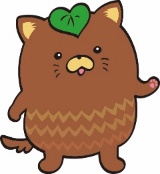 　　気をつけましょう　　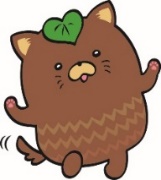 　　ぜひ守ってください　５　活動前に学校と子供について知っておきたいこと（１）学校の１日の流れ　　　学校から配られる，１日の日課表を参考にご覧ください。授業の他にも様々な活動が組まれ過密なスケジュールとなっています。そのため打合せなどが出来る時間は限られています。（２）子供たちの特徴　～今の子どもたちって，どんな様子なの？～学校支援ボランティアとして活動する場合，ちょっとした心の準備で気持ち良く活動することができます。子どもにより個人差はありますが，それぞれの学年段階で，その様子は違います。今の子どもたちの様子を知っておくと，活動するときにあわてることも少なくなります。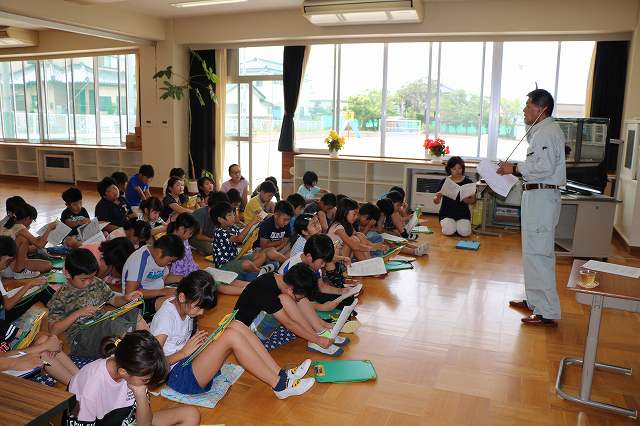 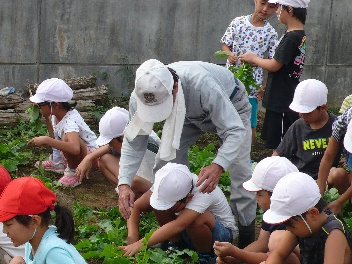 （３）こんなことも知っておいてください　　　学校にはねらいや計画があります　　　　　　　　　　　　　　　　　　　　　　　　　　　　　　　学校には，「こんな子どもに育ってほしい」という願いを込めた学校教育目標があります。これは，地域や子どもの実態を踏まえ，学校ごとに決めており，年度の始めにお知らせします。また，それぞれの教科や活動にもねらいや計画がありますので，学校支援ボランティアとして活動する前に確認しておきましょう。　　　学校は，新しい教育の流れに対応するために，変革が求められています。　　　　　　　　　　　　令和２年度から学習指導要領（教える内容や方法の基になるもの）が変わりました。地域とのつながりを大切にする一方で，外国語やプログラミング学習など教えなければならない内容も増えており，時間の配分にも注意を払っています。働き方改革の視点からも教育活動の見直しを進めていますので，これまでとちがったボランティア活動のあり方が求められる場合があります。　　　学校は子どもの安全を守っています　　　　　　　　　　　　　　　　　　　　　　　　　　　学校には「子どもの安全確保」という使命があり，学校関係者以外の突然の来校者・訪問者については，安全を確かめるようにしています。西小学校では来校者に氏名・所属・用件などを玄関で記入してもらい，名札をつけて校舎内に入ることになっています。来校したときは，まず職員室，ボランティアルームなどの活動拠点となる部屋に立ち寄るようにしましょう。　　　　学校の教員と話をする時間は限られます　　　　　　　　　　　　　　　　　　　　　　　　学校には決められた時間の流れ（日課）があり，いつでも教員と話ができるわけではありません。教員と直接話をしたい場合は，昼休みか放課後だと比較的時間をとることができます。ただ，放課後も会議や研修，児童会活動の指導などがあるため，思ったように時間がとれない場合もありますので，必ず事前に連絡をした上で訪問するようにしましょう。　　　連絡は電子メールやＦＡＸを活用しましょう　　　　　　　　　　　　　　　　　　　　　　　教員が職員室に在室できる時間は本当に限られています。電話で対応することが難しい場合もあるので，確実に連絡をとりたいときは電子メールやＦＡＸを活用するのがよいでしょう。教員から折り返し返事をもらうことを考慮して，時間の余裕をもって連絡しましょう。　　　学校の都合で，活動がキャンセルになることもあります　　　　　　　　　　　　　　　　　　　学校の授業や活動は，必ずしも計画どおりに進むとは限りません。子どもの実態や当日の天候，突発的な事情などにより，授業の進み方が前後することがあります。そのためボランティアとして活動する日が急にキャンセルとなることがありますので，心得ておきましょう。　　　活動を希望しているのに，声がかからないこともあります　　　　　　　　　　　　　　　　　ボランティアの希望をしても，学校のニーズによりボランティア活動を調整するため，自分の希望どおりの要請がない場合もあります。得意分野だけにこだわらずに，できることをできる範囲で支援していこうという気持ちが大切です。お待ちしています！地域の皆様方のご支援。「○○小の子供たちの笑顔のために」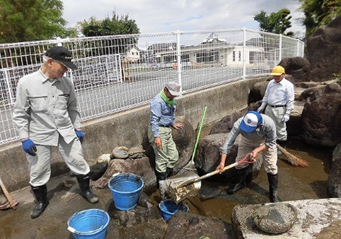 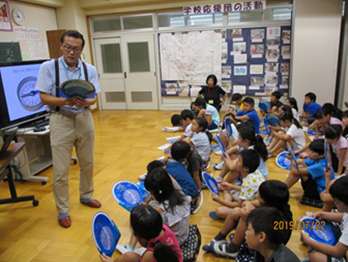 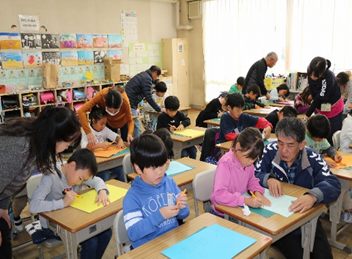 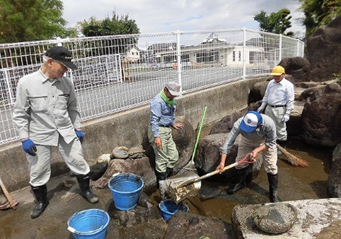 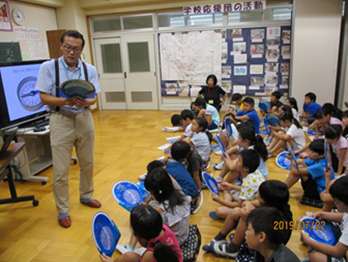 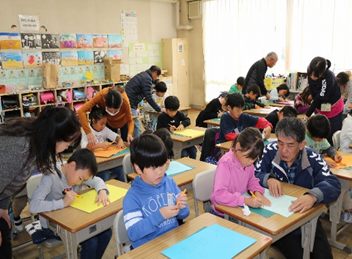 問い合わせ先○○小学校地域ｺｰﾃﾞｨﾈｰﾀｰ　○○　○○　℡　０００―００００